9	рассмотреть и утвердить Отчет Директора Бюро радиосвязи в соответствии со Статьей 7 Конвенции:9.2	о наличии любых трудностей или противоречий, встречающихся при применении Регламента радиосвязи*; иЧасть 12 − Раздел 3.2.5.2 Отчета Директора БРВведениеНастоящий Дополнительный документ представляет собой общее предложение европейских стран в отношении раздела 3.2.5.2 Отчета Директора Бюро радиосвязи в соответствии с пунктом 9.2 повестки дня ВКР-19. Настоящий раздел 3.2.5.2 касается возможности разрешить перемещение контрольных точек линии вниз по просьбе администрации согласно § 6.16 Приложению 30B к РР, чтобы исключить свою национальную территорию из зоны обслуживания спутниковой сети Приложения 30B к РР.В положениях § 6.16 Приложения 30B к РР указывается, что администрация может в любое время сообщить Бюро свои возражения против включения в зону обслуживания любого частотного присвоения, даже если это присвоение уже было включено в Список ФСС. Вследствие этого Бюро должно исключить из зоны обслуживания территорию и контрольные точки, которые находятся на территории данной возражающей администрации.В то же время, в случае многочисленных запросов в соответствии с § 6.16 Приложения 30B к РР, частотные присвоения некоторых спутниковых сетей могут оказаться без какой-либо контрольной точки в своей зоне обслуживания. Если будут удалены все контрольные точки присвоения, то даже при сохранении территорий в этой зоне обслуживания, присвоение должно быть аннулировано.Учитывая, что контрольные точки присвоения на линии вниз используются для защиты конкретного частотного присвоения и что его возможное перемещение никак не повлияет на возможность помех этого частотного присвоения, а также с целью избежать ситуацию, когда из-за отсутствия контрольных точек в зоне обслуживания некоторые частотные присвоения будут удалены из Списка ФСС, было бы полезно разрешить заявляющей администрации перемещать контрольные точки присвоения на линии вниз в случае применения § 6.16 Приложения 30B к РР. Это разрешение будет также полностью соответствовать аналогичной процедуре для частотных присвоений РСС, охватываемых Приложениями 30 и 30A к РР, а также применением п. 23.13C РР для исключения из зоны обслуживания спутниковой сети РСС.ПредложенияПРИЛОЖЕНИЕ 30B  (Пересм. ВКР-15)Положения и связанный с ними План для фиксированной спутниковой службы в полосах частот 4500–4800 МГц, 6725–7025 МГц, 
10,70–10,95 ГГц, 11,20–11,45 ГГц и 12,75–13,25 ГГцСТАТЬЯ  6     (Пересм. ВКР-15)Процедуры для преобразования выделения в присвоение, 
для введения дополнительной системы или для изменения 
присвоения в Списке1, 2     (ВКР-15)MOD	EUR/16A22A12/16.16	Администрация может в любое время в течение или по окончании указанного выше периода в четыре месяца сообщить Бюро свои возражения против включения в зону обслуживания любого присвоения, даже если это присвоение было включено в Список. Бюро затем информирует администрацию, ответственную за это присвоение, и исключает территорию и контрольные точки, которые находятся на территории возражающей администрации, из зоны обслуживания. Бюро обновляет эталонную ситуацию, не пересматривая результаты предыдущих рассмотрений.Основания:	С целью избежать вероятности того, что некоторые частотные присвоения Приложения 30B к РР будут удалены из Списка вследствие многочисленных запросов об исключении из зоны обслуживания и последующего удаления всех соответствующих контрольных точек, предлагается разрешить заявляющей администрации перемещать контрольные точки присвоения на линии вниз с территории администрации, обратившейся с запросом об исключении, на территории, все еще сохраняющиеся в соответствующей зоне обслуживания.______________Всемирная конференция радиосвязи (ВКР-19)
Шарм-эль-Шейх, Египет, 28 октября – 22 ноября 2019 года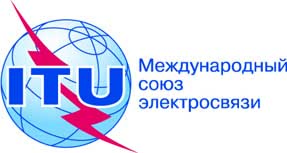 ПЛЕНАРНОЕ ЗАСЕДАНИЕДополнительный документ 12
к Документу 16(Add.22)-R7 октября 2019 годаОригинал: английскийОбщие предложения европейских странОбщие предложения европейских странПредложения для работы конференцииПредложения для работы конференцииПункт 9.2 повестки дняПункт 9.2 повестки дня